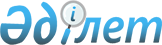 О районном бюджете на 2010-2012 годы
					
			Утративший силу
			
			
		
					Решение Жаркаинского районного маслихата Акмолинской области от 23 декабря 2009 года № 4С-19/3. Зарегистрировано Управлением юстиции Жаркаинского района Акмолинской области 13 января 2010 года № 1-12-119. Утратило силу - решением Жаркаинского районного маслихата Акмолинской области от 4 февраля 2011 года № 4С-29/8

      Сноска. Утратило силу - решением Жаркаинского районного маслихата Акмолинской области от 04.02.2011 № 4С-29/8      В соответствии с пунктом 2 статьи 75 Бюджетного кодекса Республики Казахстан от 4 декабря 2008 года, подпунктом 1 пункта 1 статьи 6 Закона Республики Казахстан «О местном государственном управлении и самоуправлении  в Республике Казахстан» от 23 января 2001 года Жаркаинский районный маслихат РЕШИЛ:



      1. Утвердить районный бюджет на 2010-2012 годы, согласно приложениям 1, 2 и 3 соответственно, в том числе на 2010 год в следующих объемах:

      1) доходы - 1 762 117,4 тысяч тенге, в том числе по:

      налоговым поступлениям - 184 759 тысяч тенге;

      неналоговым поступлениям - 8 908 тысячи тенге;

      поступлениям от продажи основного капитала - 9 310 тысяч тенге;

      поступлениям официальных трансфертов - 1 559 140,4 тысяча тенге;

      2) затраты - 1 787 331,7 тысяч тенге;

      3) чистое бюджетное кредитование – 28 027,1 тысяч тенге, в том числе:

      бюджетные кредиты – 28 487 тысяч тенге, погашение бюджетных кредитов – 459,9 тысяч тенге;

      бюджетные кредиты - 28 487 тысяч тенге;

      4) сальдо по операциям с финансовыми активами - 5 500 тысяч тенге, в том числе:

      приобретение финансовых активов - 5 500 тысяч тенге;

      5) дефицит бюджета - -58 741,4 тысяч тенге;

      6) финансирования дефицита бюджета - 58 741,4 тысяч тенге.

      Сноска. Пункт 1 с изменениями внесенными решениями Жаркаинского районного маслихата Акмолинской области от 12.04.2010 № 4С-21/2 (порядок введения в действие см. п. 3); от 25.06.2010 № 4С-22/4 (порядок введения в действие см. п. 2); от 23.07.2010 № 4С-23/3 (порядок введения в действие см. п. 3); от 19.10.2010 № 4С-25/2 (порядок введения в действие см. п. 3); от 04.11.2010 № 4С-27/2 (порядок введения в действие см. п. 3)



      2. Утвердить доходы районного бюджета за счет следующих источников:

      1) налоговых поступлений, в том числе:

      индивидуального подоходного налога;

      социального налога;

      налогов на имущество;

      земельного налога;

      налога на транспортные средства;

      единого земельного налога;

      акцизы;

      поступлений за использование природных и других ресурсов;

      сборов за ведение предпринимательской и профессиональной деятельности;

      государственной пошлины;

      2) неналоговых поступлений, в том числе:

      поступлений части чистого дохода государственных предприятий;

      доходов от аренды имущества, находящегося в коммунальной собственности;

      поступлений от реализации товаров (работ, услуг) государственными учреждениями, финансируемыми из государственного бюджета;

      штрафов, пени, санкции, взыскания, налагаемые государственными учреждениями финансируемыми из государственного бюджета, а также содержащимися и финансируемыми из бюджета (сметы расходов) Национального Банка Республики Казахстан;

      3) поступлений от продажи основного капитала, в том числе:

      продажа земли;

      4) поступлений трансфертов, в том числе:

      трансфертов из областного бюджета.



      3.Учесть, что в районном бюджете на 2010 год предусмотрены трансферты из областного бюджета, в том числе субвенция в сумме 1 006 852 тысячи тенге и целевые трансферты в сумме 552 288,4 тысяч тенге.

      Сноска. Пункт 3 с изменениями внесенными решениями Жаркаинского районного маслихата Акмолинской области от 12.04.2010 № 4С-21/2 (порядок введения в действие см. п. 3); от 25.06.2010 № 4С-22/4 (порядок введения в действие см. п. 2); от 23.07.2010 № 4С-23/3 (порядок введения в действие см. п. 3); от 19.10.2010 № 4С-25/2 (порядок введения в действие см. п. 3); от 04.11.2010 № 4С-27/2 (порядок введения в действие см. п. 3)



      4.Учесть, что в районном бюджете на 2010 год предусмотрены  целевые текущие трансферты из республиканского бюджета на образование в сумме 48 651 тысяча тенге, в том числе:

      30 673 тысяч тенге - на содержание вновь вводимых объектов образования;

      9 632 тысяч тенге - на реализацию Государственной программы развития образования в Республике Казахстан на 2005-2010 годы;

      1 953 тысячи тенге - для внедрения предмета «Самопознание».

      6 393 тысячи тенге - на реализацию государственного образовательного заказа в дошкольных организациях;

      Распределение указанных сумм целевых трансфертов по районному бюджету определяется постановлением акимата района.

      Сноска. Пункт 4 с изменениями внесенными решениями Жаркаинского районного маслихата Акмолинской области от 12.04.2010 № 4С-21/2 (порядок введения в действие см. п. 3); от 04.11.2010 № 4С-27/2 (порядок введения в действие см. п. 3)



      5.Учесть, что в районном бюджете на 2010 год предусмотрены целевые текущие трансферты из республиканского бюджета на социальное обеспечение в сумме 8 068,1 тысяч тенге, в том числе:

      3 168,1 тысяч тенге – на выплату единовременной материальной помощи участникам и инвалидам Великой Отечественной войны, а также лицам, приравненным к ним, военнослужащим, в том числе уволенным в запас (отставку), проходившим военную службу в период с 22 июня 1941 года по 3 сентября 1945 года в воинских частях, учреждениях, в военно-учебных заведениях, не входивших в состав действующей армии, награжденным медалью «За Победу над Германией в Великой Отечественной войне 1941-1945 годы» или медалью «За победу над Японией», лицам, проработавшим (прослужившим) не менее шести месяцев в тылу в годы Великой Отечественной войны и на обеспечение проезда участникам и инвалидам Великой Отечественной войны по странам Содружества Независимых Государств, по территории Республики Казахстан, а также оплаты им и сопровождающим их лицам расходов на питание, проживание, проезд для участия в праздничных мероприятиях в городах Москве, Астане к 65-летию Победы в Великой Отечественной войне;

      4 900 тысяч тенге - на выплату государственной адресной социальной помощи и ежемесячного государственного пособия на детей до 18 лет в связи с ростом размера прожиточного минимума.

      Распределение указанных сумм целевых трансфертов по районному бюджету определяется постановлением акимата района.

      Сноска. Пункт 5 с изменениями внесенными решениями Жаркаинского районного маслихата Акмолинской области от 12.04.2010 № 4С-21/2 (порядок введения в действие см. п. 3); от 04.11.2010 № 4С-27/2 (порядок введения в действие см. п. 3)



      6.Учесть, что в районном бюджете на 2010 год предусмотрены целевые трансферты на развитие из республиканского бюджета на реконструкцию водопровода и сетей водоснабжения в селе Тасты-Талды Жаркаинского района Акмолинской области в сумме 101 605 тысяч тенге.          Сноска. Пункт 6 с изменениями внесенными решением Жаркаинского районного маслихата Акмолинской области от 04.11.2010 № 4С-27/2 (порядок введения в действие см. п. 3)



      7.Учесть, что в районном бюджете на 2010 год предусмотрены целевые трансферты из республиканского бюджета на развитие сельского хозяйства в сумме 5 359 тысяч тенге, на проведение противоэпизоотических мероприятий.

      Сноска. Пункт 7 с изменениями внесенными решением Жаркаинского районного маслихата Акмолинской области от 12.04.2010 № 4С-21/2 (порядок введения в действие см. п. 3)



      8.Учесть, что в районном бюджете на 2010 год предусмотрены целевые трансферты на развитие из республиканского бюджета в сумме 172 300 тысяч тенге, в том числе:

      124 218 тысячи тенге - на строительство и (или) приобретение жилья государственного коммунального жилищного фонда в соответствии с Государственной программой жилищного строительства в Республике Казахстан на 2008-2010 годы;

      48 082 тысяч тенге - на развитие, обустройство и (или) приобретение инженерно-коммуникационной инфраструктуры в соответствии с Государственной программой жилищного строительства в Республике Казахстан на 2008-2010 годы.

      Сноска. Пункт 8 с изменениями внесенными решением Жаркаинского районного маслихата Акмолинской области от 12.04.2010 № 4С-21/2 (порядок введения в действие см. п. 3); от 25.06.2010 № 4С-22/4 (порядок введения в действие см. п. 2); от 23.07.2010 № 4С-23/3 (порядок введения в действие см. п. 3); от 19.10.2010 № 4С-25/2 (порядок введения в действие см. п. 3).



      9.Учесть, что в районном бюджете на 2010 год предусмотрены целевые текущие трансферты из республиканского бюджета в сумме 22 915 тысяч тенге, в том числе:

      4 020 тысяч тенге - на реализацию мер социальной поддержки специалистов социальной сферы сельских населенных пунктов;

      18 895 тысяч тенге - на содержание подразделений местных исполнительных органов в области ветеринарии.

      Сноска. Пункт 9 с изменениями внесенными решением Жаркаинского районного маслихата Акмолинской области от 12.04.2010 № 4С-21/2 (порядок введения в действие см. п. 3)



      10.Учесть, что в районном бюджете на 2010 год предусмотрены бюджетные кредиты из республиканского бюджета в сумме 28 487 тысяч тенге, на реализацию мер социальной поддержки специалистов социальной сферы сельских населенных пунктов.



      11.Учесть, что в районном бюджете на 2010 год предусмотрены целевые текущие трансферты, подлежащих возврату в областной бюджет в связи с изменением фонда оплаты труда в бюджетной сфере в сумме 50 756 тысяч тенге;

      Сноска. Пункт 11 с изменениями внесенными решением Жаркаинского районного маслихата Акмолинской области от 12.04.2010 № 4С-21/2 (порядок введения в действие см. п. 3)



      12.Учесть, что в районном бюджете на 2010 год предусмотрены целевые текущие трансферты из областного бюджета в сумме 19 890,3 тысячи тенге, в том числе:

      16 000 тысяч тенге - на функционирование детских садов и школ, построенных за счет средств областного бюджета;

      512,3 тысяч тенге - на оказание социальной помощи участникам и инвалидам Великой Отечественной войны на расходы за коммунальные услуги;

      1 429 тысяч тенге – на оплату за учебу в колледжах студентам из малообеспеченных семей Жаркаинского района многодетных семей сельской местности Жаркаинского района.

      1 949 тысяч тенге – на выплату единовременной материальной помощи участникам и инвалидам Великой Отечественной войны, а также лицам, приравненным к ним, военнослужащим, в том числе уволенным в запас (отставку), проходившим военную службу в период с 22 июня 1941 года по 3 сентября 1945 года в воинских частях, учреждениях, в военно-учебных заведениях, не входивших в состав действующей армии, награжденным медалью «За Победу над Германией в Великой Отечественной войне 1941-1945 годы» или медалью «За победу над Японией», проработавшим (прослужившим) не менее шести месяцев в тылу в годы Великой Отечественной войны к 65-летию Победы в Великой Отечественной войне»;

      Сноска. Пункт 12 с изменениями внесенными решениями Жаркаинского районного маслихата Акмолинской области от 12.04.2010 № 4С-21/2 (порядок введения в действие см. п. 3), от 23.07.2010 № 4С-23/3 (порядок введения в действие см. п. 3); от 04.11.2010 № 4С-27/2 (порядок введения в действие см. п. 3)



      13.Учесть, что в районном бюджете на 2010 год предусмотрены средства на реализацию стратегии региональной занятости и переподготовки кадров, в том числе:

      из республиканского бюджета - 143 500 тысяч тенге;

      из местного бюджета - 30 000 тысячи тенге.

      Сноска. Пункт 13 с изменениями внесенными решением Жаркаинского районного маслихата Акмолинской области от 19.10.2010 № 4С-25/2 (порядок введения в действие см. п. 3).



      13-1. Учесть, что в районном бюджете на 2010 год в установленном законодательством порядке использованы свободные остатки бюджетных средств, образовавшиеся на 1 января 2010 года, в сумме 30 714,3 тысячи тенге;

      Сноска. Дополнен пунктом 13-1 решением Жаркаинского районного маслихата Акмолинской области от 12.04.2010 № 4С-21/2 (порядок введения в действие см. п. 3)



      13-2. Учесть, что в расходах районного бюджета предусмотрен возврат в областной бюджет целевых трансфертов, неиспользованных в 2009 году в сумме 2 101 тысяча тенге;

      Сноска. Дополнен пунктом 13-2 решением Жаркаинского районного маслихата Акмолинской области от 12.04.2010 № 4С-21/2 (порядок введения в действие см. п. 3)

      13-3. Учесть, что в районном бюджете на 2010 год предусмотрен возврат кредитов, выделенных из республиканского бюджета на реализацию мер социальной поддержки специалистов социальной сферы сельских населенных пунктов в сумме 459,9 тысяч тенге.

      Сноска. Дополнен пунктом 13-3 решением Жаркаинского районного маслихата Акмолинской области от 04.11.2010 № 4С-27/2 (порядок введения в действие см. п. 3)



      14. Утвердить резерв местного исполнительного органа района на 2010 год в сумме 1300 тысяч тенге.

      Сноска. Пункт 14 с изменениями внесенными решением Жаркаинского районного маслихата Акмолинской области от 12.04.2010 № 4С-21/2 (порядок введения в действие см. п. 3); от 19.10.2010 № 4С-25/2 (порядок введения в действие см. п. 3).



      15. Установить специалистам образования, социального обеспечения, культуры, работающим в аульной (сельской) местности повышенные на двадцать пять процентов должностные оклады и тарифные ставки, по сравнению с окладами и ставками специалистов, занимающихся этими видами деятельности в городских условиях, согласно перечню согласованного с районным маслихатом.



      16. Утвердить перечень районных бюджетных программ, не подлежащих секвестру в процессе исполнения районного бюджета на 2010 год, согласно приложению 4.



      17. Утвердить бюджетные программы каждого района в городе, города районного значения, поселка, аула (села), аульного (сельского) округа на 2010 год, согласно приложению 5.



      18. Настоящее решение вступает в силу со дня государственной регистрации в Управлении  юстиции Жаркаинского района и вводится в действие с 1 января 2010 года.      Председатель сессии

      районного маслихата                        А.Демьянов      Секретарь районного

      маслихата                                  Б. Швачкин      СОГЛАСОВАНО:      Аким Жаркаинского района                   А.Калжанов      Начальник налогового

      управления по Жаркаинскому

      району                                     Е. Шоламбаев      Начальник государственного

      учреждения «Отдел финансов»

      Жаркаинского района                        Б.Ахметова      Начальник государственного

      учреждения «Отдел экономики

      и бюджетного планирования»

      Жаркаинского района                        З.Коржумбаева

Приложение 1 к решению

Жаркаинского районного маслихата

от 23 декабря 2009 года № 4С-19/3      Сноска. Приложение 1 в редакции решениями Жаркаинского районного маслихата Акмолинской области от 19.10.2010 № 4С-25/2 (порядок введения в действие см. п. 3); от 04.11.2010 № 4С-27/2 (порядок введения в действие см. п. 3)Районный бюджет на 2010 год

Приложение 2 к решению

Жаркаинского районного маслихата

от 23 декабря 2009 года № 4С-19/3Районный бюджет на 2011 год

Приложение 3 к решению

Жаркаинского районного маслихата

от 23 декабря 2009 года № 4С-19/3Районный бюджет на 2012 год

Приложение 4 к решению

Жаркаинского районного маслихата

от 23 декабря 2009 года № 4С-19/3Перечень районных бюджетных программ,

не подлежащих секвестру в процессе

исполнения районного бюджета на 2010 год

Приложение 5 к решению

Жаркаинского районного маслихата

от 23 декабря 2009 года № 4С-19/3      Сноска. Приложение 5 в редакции решения Жаркаинского районного маслихата Акмолинской области от 19.10.2010 № 4С-25/2 (порядок введения в действие см. п. 3)Аппарат акима района в городе, города

районного значения, поселка, аула (села),

аульного (сельского) округа
					© 2012. РГП на ПХВ «Институт законодательства и правовой информации Республики Казахстан» Министерства юстиции Республики Казахстан
				категорияклассподклассНаименованиеСумма12345I.Доходы1 762 117,41Налоговые поступления184 75901Подоходный налог 11 6502Индивидуальный подоходный налог11 65003Социальный налог103 9221Социальный налог103 92204Hалоги на собственность58 6521Hалоги на имущество29 6873Земельный налог7 5654Hалог на транспортные средства13 9005Единый земельный налог7 50005Внутренние налоги на товары, работы и услуги8 9722Акцизы1 3003Поступления за использование природных и других ресурсов5 3004Сборы за ведение предпринимательской и профессиональной деятельности2 37208Обязательные платежи, взимаемые за совершение юридически значимых действий и (или) выдачу документов уполномоченными на то государственными органами или должностными лицами1 5631Государственная пошлина1 5632Неналоговые поступления8 90801Доходы от государственной собственности3245Доходы от аренды имущества, находящегося в государственной собственности32402Поступления от реализации товаров (работ, услуг) государственными учреждениями, финансируемыми из государственного бюджета971Поступления от реализации товаров (работ, услуг) государственными учреждениями, финансируемыми из государственного бюджета9704Штрафы, пени, санкции, взыскания, налагаемые государственными учреждениями, финансируемыми из государственного бюджета, а также содержащимися и финансируемыми из бюджета (сметы расходов) Национального Банка Республики Казахстан8 1581Штрафы, пени, санкции, взыскания, налагаемые государственными учреждениями, финансируемыми из государственного бюджета, а также содержащимися и финансируемыми из бюджета (сметы расходов) Национального Банка Республики Казахстан, за исключением поступлений от организаций нефтяного сектора 8 15806Прочие неналоговые поступления3291Прочие неналоговые поступления3293Поступления от продажи основного капитала9 31001Продажа государственного имущества, закрепленного за государственными учреждениями1001Продажа государственного имущества, закрепленного за государственными учреждениями10003Продажа земли и нематериальных активов9 2101Продажа земли 9 0002Продажа нематериальных активов2104Поступления трансфертов 1 559 140,402Трансферты из вышестоящих органов государственного управления1 559 140,42Трансферты из областного бюджета1 559 140,4Функциональная группаФункциональная группаФункциональная группаФункциональная группаСуммаАдминистратор бюджетных программАдминистратор бюджетных программАдминистратор бюджетных программСуммаПрограммаПрограммаСуммаНаименованиеСуммаII. Затраты1 787 331,701Государственные услуги общего характера174 862112Аппарат маслихата района (города областного значения)9 392001Услуги по обеспечению деятельности маслихата района (города областного значения)9 192004Материально-техническое оснащение государственных органов200122Аппарат акима района (города областного значения)31 789001Услуги по обеспечению деятельности акима района

(города областного значения)31 789123Аппарат акима района в городе, города районного значения, поселка, аула (села), аульного (сельского) округа110 546001Услуги по обеспечению деятельности акима района в городе, города районного значения, поселка, аула (села), аульного (сельского) округа108 736023Материально-техническое оснащение государственных органов1 760024Создание информационных систем50452Отдел финансов района (города областного значения)14 474001Услуги по реализации государственной политики в области исполнения бюджета района (города областного значения) и управления коммунальной собственностью района (города областного значения)13 296002Создание информационных систем88003Проведение оценки имущества в целях налогообложения142004Организация работы по выдаче разовых талонов и обеспечение полноты сбора сумм от реализации разовых талонов322011Учет, хранение, оценка и реализация имущества, поступившего в коммунальную собственность209019Материально-техническое оснащение государственных органов417453Отдел экономики и бюджетного планирования района (города областного значения)8 661001Услуги по реализации государственной политики в области формирования и развития экономической политики, системы государственного планирования и управления района (города областного значения)8 601005Материально-техническое оснащение государственных органов6002Оборона1 846122Аппарат акима района (города областного значения)1 846005Мероприятия в рамках исполнения всеобщей воинской обязанности1 84603Общественный порядок, безопасность, правовая судебная, уголовно-исполнительная деятельность495458Отдел жилищно-коммунального хозяйства, пассажирского транспорта и автомобильных дорог района (города областного значения)495021Обеспечение безопасности дорожного движения в населенных пунктах49504Образование857 895,3464Отдел образования района (города областного значения)857 895,3001Услуги по реализации государственной политики на местном уровне в области образования 10 947003Общеобразовательное обучение699 257,3004Информатизация системы образования в государственных учреждениях образования района (города областного значения) 1 668005Приобретение и доставка учебников, учебно-методических комплексов для государственных учреждений образования района (города областного значения)7 266006Дополнительное образование для детей 13 444009Обеспечение деятельности организаций дошкольного воспитания и обучения125 31306Социальная помощь и социальное обеспечение56 292,4451Отдел занятости и социальных программ района (города областного значения)56 292,4001Услуги по реализации государственной политики на местном уровне в области обеспечения занятости и реализации социальных программ для населения14 039002Программа занятости12 994004Оказание социальной помощи на приобретение топлива специалистам здравоохранения, образования, социального обеспечения, культуры и спорта в сельской местности в соответствии с законодательством Республики Казахстан2 730005Государственная адресная социальная помощь2 436006Жилищная помощь300007Социальная помощь отдельным категориям нуждающихся граждан по решениям местных представительных органов6 390,3010Материальное обеспечение детей-инвалидов, воспитывающихся и обучающихся на дому96011Оплата услуг по зачислению, выплате и доставке пособий и других социальных выплат270014Оказание социальной помощи нуждающимся гражданам на дому4 224016Государственные пособия на детей до 18 лет6 395017Обеспечение нуждающихся инвалидов обязательными гигиеническими средствами и предоставление услуг специалистами жестового языка, индивидуальными помощниками в соответствии с индивидуальной программой реабилитации инвалида1 071019Обеспечение проезда участникам и инвалидам Великой Отечественной войны по странам Содружества Независимых Государств, по территории Республики Казахстан, а также оплаты им и сопровождающим их лицам расходов на питание, проживание, проезд для участия в праздничных мероприятиях в городах Москва, Астана к 65-летию Победы в Великой Отечественной войне153,1020Выплата единовременной материальной помощи участникам и инвалидам Великой Отечественной войны, а также лицам, приравненным к ним, военнослужащим, в том числе уволенным в запас (отставку), проходившим военную службу в период с 22 июня 1941 года по 3 сентября 1945 года в воинских частях, учреждениях, в военно-учебных заведениях, не входивших в состав действующей армии, награжденным медалью «За победу над Германией в Великой Отечественной войне 1941-1945 гг.» или медалью «За победу над Японией», проработавшим (прослужившим) не менее шести месяцев в тылу в годы Великой Отечественной войны к 65-летию Победы в Великой Отечественной войне4 964022Материально-техническое оснащение государственных органов23007Жилищно-коммунальное хозяйство349 345123Аппарат акима района в городе, города районного значения, поселка, аула (села), аульного (сельского) округа5 320008Освещение улиц населенных пунктов2 078010Содержание мест захоронений и погребение безродных1 038011Благоустройство и озеленение населенных пунктов1 840014Организация водоснабжения населенных пунктов364458Отдел жилищно-коммунального хозяйства, пассажирского транспорта и автомобильных дорог района (города областного значения)158 846003Организация сохранения государственного жилищного фонда2 000012Функционирование системы водоснабжения и водоотведения2 921016Обеспечение санитарии населенных пунктов2 727018Благоустройство и озеленение населенных пунктов6 698026Организация эксплуатации тепловых сетей, находящихся в коммунальной собственности районов (городов областного значения)2 000032Развитие инженерно-коммуникационной инфраструктуры и благоустройство населенных пунктов в рамках реализации cтратегии региональной занятости и переподготовки кадров140 500033Развитие, обустройство и (или) приобретение инженерно-коммуникационной инфраструктуры2 000467Отдел строительства района (города областного значения)185 179003Строительство и (или) приобретение жилья государственного коммунального жилищного фонда137 097004Развитие, обустройство и (или) приобретение инженерно-коммуникационной инфраструктуры48 08208Культура, спорт, туризм и информационное пространство83 949455Отдел культуры и развития языков района (города областного значения)39 424001Услуги по реализации государственной политики на местном уровне в области развития языков и культуры4 296003Поддержка культурно-досуговой работы22 497006Функционирование районных (городских) библиотек11 793007Развитие государственного языка и других языков народа Казахстана838456Отдел внутренней политики района (города областного значения)8 555001Услуги по реализации государственной политики на местном уровне в области информации, укрепления государственности и формирования социального оптимизма граждан3 599002Услуги по проведению государственной информационной политики через газеты и журналы3 000003Реализация региональных программ в сфере молодежной политики576005Услуги по проведению государственной информационной политики через телерадиовещание1 380465Отдел физической культуры и спорта района (города областного значения)6 970001Услуги по реализации государственной политики на местном уровне в сфере физической культуры и спорта3 855006Проведение спортивных соревнований на районном (города областного значения) уровне1 358007Подготовка и участие членов сборных команд района (города областного значения) по различным видам спорта на областных спортивных соревнованиях1 757467Отдел строительства района (города областного значения)29 000008Развитие объектов спорта29 00010Сельское, водное, лесное, рыбное хозяйство, особо охраняемые природные территории, охрана окружающей среды и животного мира, земельные отношения144 696453Отдел экономики и бюджетного планирования района (города областного значения)4 020099Реализация мер социальной поддержки специалистов социальной сферы сельских населенных пунктов за счет целевых трансфертов из республиканского бюджета4 020462Отдел сельского хозяйства района (города областного значения)12 205001Услуги по реализации государственной политики на местном уровне в сфере сельского хозяйства12 005007Материально-техническое оснащение государственных органов200463Отдел земельных отношений района (города областного значения)10 701001Услуги по реализации государственной политики в области регулирования земельных отношений на территории района (города областного значения)6 610004Организация работ по зонированию земель4 091467Отдел строительства района (города областного значения)106 605012Развитие объектов водного хозяйства106 605473Отдел ветеринарии района (города областного значения)11 165001Услуги по реализации государственной политики на местном уровне в сфере ветеринарии4 944004Материально-техническое оснащение государственных органов380009Проведение ветеринарных мероприятий по энзоотическим болезням животных482011Проведение противоэпизоотических мероприятий5 35911Промышленность, архитектурная, градостроительная и строительная деятельность11 499467Отдел строительства района (города областного значения)5 312001Услуги по реализации государственной политики на местном уровне в области строительства5 312468Отдел архитектуры и градостроительства района (города областного значения)6 187001Услуги по реализации государственной политики в области архитектуры и градостроительства на местном уровне 3 998003Разработка комплексных схем градостроительного развития и генеральных планов населенных пунктов1 900005Материально-техническое оснащение государственных органов28912Транспорт и коммуникации42 952123Аппарат акима района в городе, города районного значения, поселка, аула (села), аульного (сельского) округа24 147013Обеспечение функционирования автомобильных дорог в городах районного значения, поселках, аулах (селах), аульных (сельских) округах4 147020Ремонт и содержание автомобильных дорог населенных пунктов в рамках реализации стратегии региональной занятости и переподготовки кадров20 000458Отдел жилищно-коммунального хозяйства, пассажирского транспорта и автомобильных дорог района (города областного значения)18 805008Ремонт и содержание автомобильных дорог районного значения, улиц городов и населенных пунктов в рамках реализации стратегии региональной занятости и переподготовки кадров10 000023Обеспечение функционирования автомобильных дорог8 80513Прочие10 643452Отдел финансов района (города областного значения)1 300012Резерв местного исполнительного органа района (города областного значения)1 300458Отдел жилищно-коммунального хозяйства, пассажирского транспорта и автомобильных дорог района (города областного значения)5 437001Услуги по реализации государственной политики на местном уровне в области жилищно-коммунального хозяйства, пассажирского транспорта и автомобильных дорог 5 095014Материально-техническое оснащение государственных органов342469Отдел предпринимательства района (города областного значения)3 906001Услуги по реализации государственной политики на местном уровне в области развития предпринимательства и промышленности 3 633003Поддержка предпринимательской деятельности123005Материально-техническое оснащение государственных органов15015Трансферты52 857452Отдел финансов района (города областного значения)52 857006Возврат неиспользованных (недоиспользованных) целевых трансфертов2 101020Целевые текущие трансферты в вышестоящие бюджеты в связи с изменением фонда оплаты труда в бюджетной сфере50 756III. Чистое бюджетное кредитование28 027,1Бюджетные кредиты28 48710Сельское, водное, лесное, рыбное хозяйство, особо охраняемые природные территории, охрана окружающей среды и животного мира, земельные отношения28 487453Отдел экономики и бюджетного планирования района (города областного значения)28 487006Бюджетные кредиты для реализации мер социальной поддержки специалистов социальной сферы сельских населенных пунктов28 487ПОГАШЕНИЕ БЮДЖЕТНЫХ КРЕДИТОВ459,95Погашение бюджетных кредитов459,901Погашение бюджетных кредитов, выданных из государственного бюджета459,91Погашение бюджетных кредитов, выданных из местного бюджета физическим лицам459,9IV. Сальдо по операциям с финансовыми активами 5 500Приобретение финансовых активов5 50013Прочие5 500452Отдел финансов района (города областного значения)5 500014Формирование или увеличение уставного капитала юридических лиц5 500Поступления от продажи финансовых активов государства0V. Дефицит (профицит) бюджета -58 741,4VI. Финансирование дефицита (использование профицита) бюджета58 741,47ПОСТУПЛЕНИЯ ЗАЙМОВ28 48701Внутренние государственные займы28 4872Договоры займа28 48716Погашение займов459,9452Отдел финансов района (города областного значения)459,9008Погашение долга местного исполнительного органа459,98Используемые остатки бюджетных средств30 714,301Остатки бюджетных средств30 714,31Свободные остатки бюджетных средств30 714,3ка-

те-

го-

риякласспод-

классНаименованиеСумма12345I.Доходы1 302 2881Налоговые поступления186 20901Подоходный налог 12 9602Индивидуальный подоходный налог12 96003Социальный налог112 3801Социальный налог112 38004Hалоги на собственность50 0131Hалоги на имущество22 0173Земельный налог7 5284Hалог на транспортные средства13 4785Единый земельный налог6 99005Внутренние налоги на товары, работы и услуги8 8602Акцизы1 4193Поступления за использование природных и других ресурсов4 6604Сборы за ведение предпринимательской и профессиональной деятельности2 78108Обязательные платежи, взимаемые за совершение юридически значимых действий и (или) выдачу документов уполномоченными на то государственными органами или должностными лицами1 9961Государственная пошлина1 9962Неналоговые поступления6 32501Доходы от государственной  собственности3485Доходы от аренды имущества, находящегося в государственной собственности34804Штрафы, пени, санкции, взыскания, налагаемые государственными учреждениями, финансируемыми из государственного бюджета, а также содержащимися и финансируемыми из бюджета (сметы расходов) Национального Банка Республики Казахстан5 9771Штрафы, пени, санкции, взыскания, налагаемые государственными учреждениями, финансируемыми из государственного бюджета, а также содержащимися и финансируемыми из бюджета (сметы расходов) Национального Банка Республики Казахстан, за исключением поступлений от организаций нефтяного сектора5 9773Поступления от продажи основного капитала23 85403Продажа земли и нематериальных активов23 8541Продажа земли 23 8544Поступления  трансфертов1 085 90002Трансферты из вышестоящих органов государственного управления1 085 9002Трансферты из областного бюджета1 085 900Функциональная группаФункциональная группаФункциональная группаФункциональная группаСуммаАдминистратор бюджетных программАдминистратор бюджетных программАдминистратор бюджетных программСуммаПрограммаПрограммаСуммаНаименованиеСуммаII. Затраты1 302 28801Государственные услуги общего характера177 389112Аппарат маслихата района (города областного значения)12 014001Услуги по обеспечению деятельности маслихата района (города областного значения)12 014122Аппарат акима района (города областного значения)36 768001Услуги по обеспечению деятельности акима района

(города областного значения)36 768123Аппарат акима района в городе, города районного значения, поселка, аула (села), аульного (сельского) округа102 478001Услуги по обеспечению деятельности акима района в городе, города районного значения, поселка, аула (села), аульного (сельского) округа102 478452Отдел финансов района (города областного значения)16 121001Услуги по реализации государственной политики в области исполнения и контроля за исполнением  бюджета района и управления коммунальной собственностью района (города областного значения)15 624003Проведение оценки имущества в целях налогообложения167004Организация работы по выдаче разовых талонов и обеспечение полноты сбора сумм от реализации разовых талонов330453Отдел экономики и бюджетного планирования района (города областного значения)10 008001Услуги по реализации государственной политики в области формирования и развития экономической политики, системы государственного планирования и управления района (города областного значения)10 00802Оборона1 354122Аппарат акима района (города областного значения)1 354005Мероприятия в рамках исполнения всеобщей воинской обязанности1 35404Образование861606464Отдел образования района (города областного значения)861606001Услуги по реализации государственной политики на местном уровне в области образования 11584003Общеобразовательное обучение719675006Дополнительное образование для детей 15676009Обеспечение деятельности организаций  дошкольного воспитания и обучения11467106Социальная помощь и социальное обеспечение55 570451Отдел занятости и социальных программ района (города областного значения)55 570001Услуги по реализации государственной политики на местном уровне в области обеспечения занятости социальных программ для населения16 660002Программа занятости14 588004Оказание социальной помощи на приобретение топлива специалистам здравоохранения, образования, социального обеспечения, культуры и спорта в сельской местности в соответствии с законодательством Республики Казахстан3 000005Государственная адресная социальная помощь3 430006Жилищная помощь809007Социальная помощь отдельным категориям нуждающихся граждан по решениям местных представительных органов4 867010Материальное обеспечение детей-инвалидов, воспитывающихся и обучающихся на дому213011Оплата услуг по зачислению, выплате и доставке пособий и других социальных выплат264014Оказание социальной помощи нуждающимся гражданам на дому4 775016Государственные пособия на детей до 18 лет5 770017Обеспечение нуждающихся инвалидов обязательными гигиеническими средствами и предоставление услуг специалистами жестового языка, индивидуальными помощниками в соответствии с индивидуальной программой реабилитации инвалида1 19407Жилищно-коммунальное хозяйство3983123Аппарат акима района в городе, города районного значения, поселка, аула (села), аульного (сельского) округа1 500008Освещение улиц населенных пунктов1 000010Содержание мест захоронений и погребение безродных500458Отдел жилищно-коммунального хозяйства, пассажирского транспорта и автомобильных дорог района (города областного значения)2483016Обеспечение санитарии населенных пунктов1 000018Благоустройство и озеленение населенных пунктов1 48308Культура, спорт, туризм и информационное пространство57 959455Отдел культуры и развития языков района (города областного значения)42 720001Услуги по реализации государственной политики на местном уровне в области развития языков и культуры3 959003Поддержка культурно-досуговой работы23 957006Функционирование районных (городских) библиотек13 907007Развитие государственного языка и других языков народа Казахстана897456Отдел внутренней политики района (города областного значения)8 292001Услуги по реализации государственной политики на местном уровне в области информации, укрепления государственности и формирования социального оптимизма граждан3 926002Услуги по проведению государственной информационной политики через газеты и журналы3 210005Услуги по проведению государственной информационной политики через телерадиовещание1 156465Отдел физической культуры и спорта района (города областного значения)6 947001Услуги по реализации государственной политики на местном уровне  в сфере физической культуры и спорта3 985006Проведение спортивных соревнований на районном (города областного значения) уровне1 453007Подготовка и участие членов  сборных команд района (города областного значения) по различным видам спорта на областных спортивных соревнованиях1 50910Сельское, водное, лесное, рыбное хозяйство, особо охраняемые природные территории, охрана окружающей среды и животного мира, земельные отношения119 021462Отдел сельского хозяйства района (города областного значения)11 319001Услуги по реализации государственной политики на местном уровне в сфере сельского хозяйства11 319463Отдел земельных отношений района (города областного значения)7 027001Услуги по реализации государственной политики в области регулирования земельных отношений на территории района (города областного значения)7 027467Отдел строительства района (города областного значения)100 675012Развитие системы водоснабжения100 67511Промышленность, архитектурная, градостроительная и строительная деятельность11 038467Отдел строительства района (города областного значения)6 270001Услуги по реализации государственной политики на местном уровне в области строительства6 270468Отдел архитектуры и градостроительства района (города областного значения)4 768001Услуги по реализации государственной политики  в области  архитектуры и градостроительства на местном уровне4 76812Транспорт и коммуникации2 000458Отдел жилищно-коммунального хозяйства, пассажирского транспорта и автомобильных дорог района (города областного значения)2 000023Обеспечение функционирования автомобильных дорог2 00013Прочие12 368452Отдел финансов района (города областного значения)2 839012Резерв местного исполнительного органа района (города областного значения)2 839458Отдел жилищно-коммунального хозяйства, пассажирского транспорта и автомобильных дорог района (города областного значения)5 371001Услуги по реализации государственной политики на местном уровне в области жилищно-коммунального хозяйства, пассажирского транспорта и автомобильных дорог 5 371469Отдел предпринимательства района (города областного значения)4 158001Услуги по реализации государственной политики на местном уровне в области развития предпринимательства и промышленности 4 158III. Чистое бюджетное кредитование0IV. Сальдо по операциям с финансовыми активами0V. Дефицит (профицит) бюджета0VI. Финансирования дефицита (использование профицита) бюджета0ка-

те-

го-

риякласспод-

классНаименованиеСумма12345I.Доходы1 372 5301Налоговые поступления193 47401Подоходный налог 13 9752Индивидуальный подоходный налог13 97503Социальный налог113 2811Социальный налог113 28104Hалоги на собственность53 7211Hалоги на имущество23 2913Земельный налог8 0584Hалог на транспортные средства14 8765Единый земельный налог7 49605Внутренние налоги на товары, работы и услуги9 3442Акцизы1 4193Поступления за использование природных и других ресурсов4 9644Сборы за ведение предпринимательской и профессиональной деятельности2 96108Обязательные платежи, взимаемые за совершение юридически значимых действий и (или) выдачу документов уполномоченными на то государственными органами или должностными лицами3 1531Государственная пошлина3 1532Неналоговые поступления6 75901Доходы от государственной собственности3715Доходы от аренды имущества, находящегося в государственной собственности37104Штрафы, пени, санкции, взыскания, налагаемые государственными учреждениями, финансируемыми из государственного бюджета, а также содержащимися и финансируемыми из бюджета (сметы расходов) Национального Банка Республики Казахстан6 3881Штрафы, пени, санкции, взыскания, налагаемые государственными учреждениями, финансируемыми из государственного бюджета, а также содержащимися и финансируемыми из бюджета (сметы расходов) Национального Банка Республики Казахстан, за исключением поступлений от организаций нефтяного сектора6 3883Поступления от продажи основного капитала24 18503Продажа земли и нематериальных активов24 1851Продажа земли24 1854Поступления трансфертов1 148 11202Трансферты из вышестоящих органов государственного управления1 148 1122Трансферты из областного бюджета1 148 112Функциональная группаФункциональная группаФункциональная группаФункциональная группаСуммаАдминистратор бюджетных программАдминистратор бюджетных программАдминистратор бюджетных программСуммаПрограммаПрограммаСуммаНаименованиеСуммаII. Затраты1 372 53001Государственные услуги общего характера196 837112Аппарат маслихата района (города областного значения)13 308001Услуги по обеспечению деятельности маслихата района (города областного значения)13 308122Аппарат акима района (города областного значения)40 711001Услуги по обеспечению деятельности акима района

(города областного значения)40 711123Аппарат акима района в городе, города районного значения, поселка, аула (села), аульного (сельского) округа113 608001Услуги по обеспечению деятельности акима района в городе, города районного значения, поселка, аула (села), аульного (сельского) округа113 608452Отдел финансов района (города областного значения)17 895001Услуги по реализации государственной политики в области исполнения и контроля за исполнением  бюджета района и управления коммунальной собственностью района (города областного значения)17 343003Проведение оценки имущества в целях налогообложения179004Организация работы по выдаче разовых талонов и обеспечение полноты сбора сумм от реализации разовых талонов373453Отдел экономики и бюджетного планирования района (города областного значения)11 315001Услуги по реализации государственной политики в области формирования и развития экономической политики, системы государственного планирования и управления района (города областного значения)11 31502Оборона1 469122Аппарат акима района (города областного значения)1 469005Мероприятия в рамках исполнения всеобщей воинской обязанности1 46904Образование993575464Отдел образования района (города областного значения)993575001Услуги по реализации государственной политики на местном уровне в области образования 12727003Общеобразовательное обучение836701006Дополнительное образование для детей 17172009Обеспечение деятельности организаций  дошкольного воспитания и обучения12697506Социальная помощь и социальное обеспечение63 240451Отдел занятости и социальных программ района (города областного значения)63 240001Услуги по реализации государственной политики на местном уровне в области обеспечения занятости социальных программ для населения18 684002Программа занятости17 648004Оказание социальной помощи на приобретение топлива специалистам здравоохранения, образования, социального обеспечения, культуры и спорта в сельской местности в соответствии с законодательством Республики Казахстан4 000005Государственная адресная социальная помощь3 670006Жилищная помощь866007Социальная помощь отдельным категориям нуждающихся граждан по решениям местных представительных органов5 208010Материальное обеспечение детей-инвалидов, воспитывающихся и обучающихся на дому228011Оплата услуг по зачислению, выплате и доставке пособий и других социальных выплат304014Оказание социальной помощи нуждающимся гражданам на дому5 194016Государственные пособия на детей до 18 лет6 171017Обеспечение нуждающихся инвалидов обязательными гигиеническими средствами и предоставление услуг специалистами жестового языка, индивидуальными помощниками в соответствии с индивидуальной программой реабилитации инвалида1 26707Жилищно-коммунальное хозяйство4227123Аппарат акима района в городе, города районного значения, поселка, аула (села), аульного (сельского) округа1 500008Освещение улиц населенных пунктов1 000010Содержание мест захоронений и погребение безродных500458Отдел жилищно-коммунального хозяйства, пассажирского транспорта и автомобильных дорог района (города областного значения)2727016Обеспечение санитарии населенных пунктов1 000018Благоустройство и озеленение населенных пунктов1 72708Культура, спорт, туризм и информационное пространство65 162455Отдел культуры и развития языков района (города областного значения)48 549001Услуги по реализации государственной политики на местном уровне в области развития языков и культуры4 377003Поддержка культурно-досуговой работы27 678006Функционирование районных (городских) библиотек15 535007Развитие государственного языка и других языков народа Казахстана959456Отдел внутренней политики района (города областного значения)9 036001Услуги по реализации государственной политики на местном уровне в области информации, укрепления государственности и формирования социального оптимизма граждан4 364002Услуги по проведению государственной информационной политики через газеты и журналы3 435005Услуги по проведению государственной информационной политики через телерадиовещание1 237465Отдел физической культуры и спорта района (города областного значения)7 577001Услуги по реализации государственной политики на местном уровне  в сфере физической культуры и спорта4 407006Проведение спортивных соревнований на районном (города областного значения) уровне1 555007Подготовка и участие членов  сборных команд района (города областного значения) по различным видам спорта на областных спортивных соревнованиях1 61510Сельское, водное, лесное, рыбное хозяйство, особо охраняемые природные территории, охрана окружающей среды и животного мира, земельные отношения20 236462Отдел сельского хозяйства района (города областного значения)12 396001Услуги по реализации государственной политики на местном уровне в сфере сельского хозяйства12 396463Отдел земельных отношений района (города областного значения)7 840001Услуги по реализации государственной политики в области регулирования земельных отношений на территории района (города областного значения)7 84011Промышленность, архитектурная, градостроительная и строительная деятельность12 138467Отдел строительства района (города областного значения)6 850001Услуги по реализации государственной политики на местном уровне в области строительства6 850468Отдел архитектуры и градостроительства района (города областного значения)5 288001Услуги по реализации государственной политики  в области  архитектуры и градостроительства на местном уровне  5 28812Транспорт и коммуникации2 000458Отдел жилищно-коммунального хозяйства, пассажирского транспорта и автомобильных дорог района (города областного значения)2 000023Обеспечение функционирования автомобильных дорог2 00013Прочие13 646452Отдел финансов района (города областного значения)2 976012Резерв местного исполнительного органа района (города областного значения)2 976458Отдел жилищно-коммунального хозяйства, пассажирского транспорта и автомобильных дорог района (города областного значения)6 018001Услуги по реализации государственной политики на местном уровне в области жилищно-коммунального хозяйства, пассажирского транспорта и автомобильных дорог6 018469Отдел предпринимательства района (города областного значения)4 652001Услуги по реализации государственной политики на местном уровне в области развития предпринимательства и промышленности 4 652III. Чистое бюджетное кредитование0IV. Сальдо по операциям с финансовыми активами0V. Дефицит (профицит) бюджета0VI. Финансирования дефицита (использование профицита) бюджета0НаименованиеОбразованиеОбщеобразовательное обучениеФункционалдық топФункционалдық топФункционалдық топФункционалдық топСомаБюджеттік бағдарламалардың әкімшісіБюджеттік бағдарламалардың әкімшісіБюджеттік бағдарламалардың әкімшісіСомаБағдарламаБағдарламаСомаАтауыСома01Жалпы сипаттағы мемлекеттiк қызметтер110 546123Қаладағы аудан, аудандық маңызы бар қала, кент, ауыл (село), ауылдық (селолық) округ әкімінің аппараты110 546001Қаладағы аудан, аудандық маңызы бар қаланың, кент, ауыл (село), ауылдық (селолық) округ әкімінің қызметін қамтамасыз ету жөніндегі қызметтер108 736Жарқайың ауданы Державин қаласы әкімідігінің аппараты15 609Жарқайың ауданы Бірсуат ауылдық округі әкімідігінің аппараты5 073Жарқайың ауданы Уәлихан ауылдық округі әкімідігінің аппараты5 644Жарқайың ауданы Гастелло ауылдық округі әкімідігінің аппараты5 011Жарқайың ауданы Далабай ауылдық округі әкімідігінің аппараты5 344Жарқайың ауданы Жаңадала ауылдық округі әкімідігінің аппараты11 775Жарқайың ауданы Костычево ауылдық округі әкімідігінің аппараты6 244Жарқайың ауданы Құмсуат ауылдық округі әкімідігінің аппараты5 525Жарқайың ауданы Львовское ауылдық округі әкімідігінің аппараты5 401Жарқайың ауданы Нахимское ауылдық округі әкімідігінің аппараты7 391Жарқайың ауданы Отрадное ауылдық округі әкімідігінің аппараты5 677Жарқайың ауданы Пригородное ауылдық округі әкімідігінің аппараты5 178Жарқайың ауданы Пятигорское ауылдық округі әкімідігінің аппараты4 853Жарқайың ауданы Тасөткел ауылдық округі әкімідігінің аппараты5 283Жарқайың ауданы Тассуат ауылдық округі әкімідігінің аппараты4 719Жарқайың ауданы Үшқарасу ауылдық округі әкімідігінің аппараты4 615Жарқайың ауданы Шойындыкөл ауылдық округі әкімідігінің аппараты5 394023Мемлекеттік органдарды материалдық-техникалық жарақтандыру1 760Жарқайың ауданы Державин қаласы әкімідігінің аппараты240Жарқайың ауданы Бірсуат ауылдық округі әкімідігінің аппараты95Жарқайың ауданы Уәлихан ауылдық округі әкімідігінің аппараты95Жарқайың ауданы Гастелло ауылдық округі әкімідігінің аппараты95Жарқайың ауданы Далабай ауылдық округі әкімідігінің аппараты95Жарқайың ауданы Жаңадала ауылдық округі әкімідігінің аппараты95Жарқайың ауданы Костычево ауылдық округі әкімідігінің аппараты95Жарқайың ауданы Құмсуат ауылдық округі әкімідігінің аппараты95Жарқайың ауданы Львовское ауылдық округі әкімідігінің аппараты95Жарқайың ауданы Нахимское ауылдық округі әкімідігінің аппараты95Жарқайың ауданы Отрадное ауылдық округі әкімідігінің аппараты95Жарқайың ауданы Пригородное ауылдық округі әкімідігінің аппараты95Жарқайың ауданы Пятигорское ауылдық округі әкімідігінің аппараты95Жарқайың ауданы Тасөткел ауылдық округі әкімідігінің аппараты95Жарқайың ауданы Тассуат ауылдық округі әкімідігінің аппараты95Жарқайың ауданы Үшқарасу ауылдық округі әкімідігінің аппараты95Жарқайың ауданы Шойындыкөл ауылдық округі әкімідігінің аппараты95024Ақпараттық жүйелер құру50Жарқайың ауданы Державин қаласы әкімідігінің аппараты5007Тұрғын үй-коммуналдық шаруашылық5 320123Қаладағы аудан, аудандық маңызы бар қала, кент, ауыл (село), ауылдық (селолық) округ әкімінің аппараты5 320008Елді мекендерде көшелерді жарықтандыру2 078Жарқайың ауданы Державин қаласы әкімідігінің аппараты1 808Жарқайың ауданы Жаңадала ауылдық округі әкімідігінің аппараты270010Жерлеу орындарын күтіп-ұстау және туысы жоқ адамдарды жерлеу1 038Жарқайың ауданы Державин қаласы әкімідігінің аппараты1 038011Елді мекендерді абаттандыру мен көгалдандыру1 840Жарқайың ауданы Державин қаласы әкімідігінің аппараты350Жарқайың ауданы Гастелло ауылдық округі әкімідігінің аппараты200Жарқайың ауданы Құмсуат ауылдық округі әкімідігінің аппараты290Жарқайың ауданы Жаңадала ауылдық округі әкімідігінің аппараты400Жарқайың ауданы Пригородное ауылдық округі әкімідігінің аппараты300Жарқайың ауданы Пятигорское ауылдық округі әкімідігінің аппараты300014Елді мекендерді сумен жабдықтауды ұйымдастыру364Жарқайың ауданы Костычево ауылдық округі әкімідігінің аппараты200Жарқайың ауданы Тасөткел ауылдық округі әкімідігінің аппараты16412Көлiк және коммуникация24 147123Қаладағы аудан, аудандық маңызы бар қала, кент, ауыл (село), ауылдық (селолық) округ әкімінің аппараты24 147013Аудандық маңызы бар қалаларда, кенттерде, ауылдарда (селоларда), ауылдық (селолық) округтерде автомобиль жолдарының жұмыс істеуін қамтамасыз ету4 147Жарқайың ауданы Державин қаласы әкімідігінің аппараты2 981Жарқайың ауданы Костычево ауылдық округі әкімідігінің аппараты583Жарқайың ауданы Шойындыкөл ауылдық округі әкімідігінің аппараты583020Өңірлік жұмыспен қамту және кадрларды қайта даярлау стратегиясын іске асыру шеңберінде елді-мекендер көшелерін жөндеу және ұстау20 000Жарқайың ауданы Державин қаласы әкімідігінің аппараты20 000